Algebra 2 w/ Trig1.9 Graph and Solve Quadratic InequalitiesWarm- Up: 1.	Solve  x2 – 2x – 24  =  0. 					2.	Solve        –8 < 3x –5 < 7.  3.	A point on a graph moves so that the function y = 2x2 – 3x – 20 describes how the verticalposition y is related to the horizontal position x. What is the vertical position when the horizontalposition is –3?-------------------------------------------------------------------------NOTES------------------------------------------------------------------------------Example 1: Graph a Quadratic InequalityGraph y > x2 + 3x – 4.Example 2: Use a Quadratic Inequality in Real LifeA manila rope used for rappelling down a cliff can safely support a weight W (in pounds) providedW ≤ 1480d2 where d is the rope’s diameter (in inches). Graph the inequality.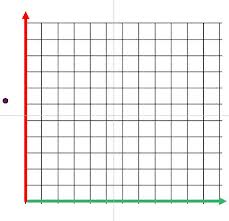 Example 3: Graph a System of Quadratic InequalitiesGraph the system of quadratic inequalities.y < – x2 + 4y > x2 – 2x – 3YOU TRY: Graph the inequality.y > x2 + 2x – 8 				2. y < 2x2 – 3x + 1		3. y < – x2 + 4x + 24. Graph the system of inequalities consisting of y ≥ x2 and y < 2x2 + 5. Example 4: Solve a Quadratic Inequality Using a Table		Example 5: Solve a Quadratic inequality by GraphingSolve x2 + x ≤ 6 using a table.					Solve 2x2 + x – 4 ≥ 0 by graphing.YOU TRY:5. Solve the inequality 2x2 + 2x ≤ 3 using a table and using a graph. Example 6: Use a Quadratic Inequality as a ModelThe number T of teams that have participated in a robot-building competition for high school students can be modeled byT(x) = 7.51x2 –16.4x + 35.0, 0 ≤ x ≤ 9Where x is the number of years since 1992. For what years was the number of teams greater than 100?Example 7: Solve a Quadratic Inequality AlgebraicallySolve x2 – 2x > 15 algebraically.YOU TRY:6. Use the information in Example 6 to determine in what years at least 200 teams participated in the robot-building competition.7. Solve the inequality 2x2 – 7x = 4 algebraically.KEEP GOING:1.    Solve 3x2 + 2x – 1 < 0 by graphing.				2.    Graph y    2x2 – 4 and y < – x2 + 3 as a system of      								 inequalities.Solve the inequalities.3.    x2 + 4x  < 5							4.    2x2 + x – 15 > 0